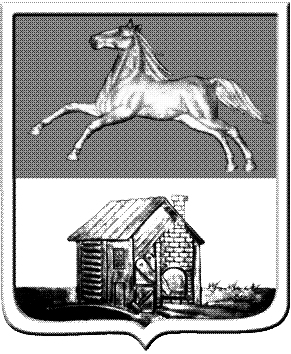 КЕМЕРОВСКАЯ ОБЛАСТЬНОВОКУЗНЕЦКИЙ ГОРОДСКОЙ ОКРУГАДМИНИСТРАЦИЯ ГОРОДА НОВОКУЗНЕЦКАРАСПОРЯЖЕНИЕот 05.03.19 № 314О внесении изменений в распоряжение администрации города Новокузнецка от 29.05.2017 №854 «О мерах по содействиюразвитию конкуренции в Новокузнецком городском округе»В целях реализации Национального плана развития конкуренции в Российской Федерации на 2018-2020 годы, утвержденного Указом Президента Российской Федерации от 21.12.2017 №618 «Об основных направления государственной политики по развитию конкуренции», руководствуясь статьей 40 Устава Новокузнецкого городского округа: 	1. Внести в приложение 3 «План мероприятий («дорожная карта») по содействию развития конкуренции в Новокузнецком городском округе», утвержденное распоряжением администрации города Новокузнецка от 29.05.2017 №854 «О мерах по содействию развития конкуренции в Новокузнецком городском округе», следующие изменения:1) в графе «Срок реализации» слова «2017-2018 годы» заменить словами «2017-2019 годы»;2) дополнить разделом V «Мероприятия по созданию антимонопольного комплаенса»  следующего содержания:«».2. Контроль за исполнением настоящего распоряжения оставляю за собой.Глава города                                                                                          С.Н. КузнецовV. Мероприятия по созданию антимонопольного комплаенсаV. Мероприятия по созданию антимонопольного комплаенсаV. Мероприятия по созданию антимонопольного комплаенсаV. Мероприятия по созданию антимонопольного комплаенса16.1Внедрение системы мер обеспечения соблюдения требований антимонопольного законодательства2019-2020 годыфункциональные, отраслевые и территориальные органы администрации города16.2.Издание правовых актов об антимонопольном комплаенсе2019 годуправление экономического развития и инвестиций, правовое управление,управление закупок16.3.Осуществление мероприятий антимонопольного комплаенсапостояннофункциональные, отраслевые и территориальные органы администрации городаВнесено:Внесено:Внесено:Внесено:Внесено:Е.И. Гильметдинова Е.И. Гильметдинова Согласован:Согласован:И.С. ПрошунинаИ.С. ПрошунинаИ.С. Прошунина(дата поступ. документа)(дата поступ. документа)(дата подписания)(дата подписания)(подпись)(подпись)Е.Г. ГузееваЕ.Г. Гузеева(дата поступ. документа)(дата поступ. документа)(дата подписания)(дата подписания)(подпись)(подпись)П.И.КамбалинП.И.Камбалин(дата поступ. документа)(дата поступ. документа)(дата подписания)(дата подписания)(подпись)(подпись)Разослано:Разослано:в дело, заместителям Главы города, ГРБС, правовое управление, управление закупок, управление мобилизационной подготовки, административных органов, ГО и ЧС, управление экономического развития и инвестиций, отдел кадров.в дело, заместителям Главы города, ГРБС, правовое управление, управление закупок, управление мобилизационной подготовки, административных органов, ГО и ЧС, управление экономического развития и инвестиций, отдел кадров.в дело, заместителям Главы города, ГРБС, правовое управление, управление закупок, управление мобилизационной подготовки, административных органов, ГО и ЧС, управление экономического развития и инвестиций, отдел кадров.в дело, заместителям Главы города, ГРБС, правовое управление, управление закупок, управление мобилизационной подготовки, административных органов, ГО и ЧС, управление экономического развития и инвестиций, отдел кадров.в дело, заместителям Главы города, ГРБС, правовое управление, управление закупок, управление мобилизационной подготовки, административных органов, ГО и ЧС, управление экономического развития и инвестиций, отдел кадров.в дело, заместителям Главы города, ГРБС, правовое управление, управление закупок, управление мобилизационной подготовки, административных органов, ГО и ЧС, управление экономического развития и инвестиций, отдел кадров.в дело, заместителям Главы города, ГРБС, правовое управление, управление закупок, управление мобилизационной подготовки, административных органов, ГО и ЧС, управление экономического развития и инвестиций, отдел кадров.в дело, заместителям Главы города, ГРБС, правовое управление, управление закупок, управление мобилизационной подготовки, административных органов, ГО и ЧС, управление экономического развития и инвестиций, отдел кадров.в дело, заместителям Главы города, ГРБС, правовое управление, управление закупок, управление мобилизационной подготовки, административных органов, ГО и ЧС, управление экономического развития и инвестиций, отдел кадров.в дело, заместителям Главы города, ГРБС, правовое управление, управление закупок, управление мобилизационной подготовки, административных органов, ГО и ЧС, управление экономического развития и инвестиций, отдел кадров.в дело, заместителям Главы города, ГРБС, правовое управление, управление закупок, управление мобилизационной подготовки, административных органов, ГО и ЧС, управление экономического развития и инвестиций, отдел кадров.в дело, заместителям Главы города, ГРБС, правовое управление, управление закупок, управление мобилизационной подготовки, административных органов, ГО и ЧС, управление экономического развития и инвестиций, отдел кадров.в дело, заместителям Главы города, ГРБС, правовое управление, управление закупок, управление мобилизационной подготовки, административных органов, ГО и ЧС, управление экономического развития и инвестиций, отдел кадров.в дело, заместителям Главы города, ГРБС, правовое управление, управление закупок, управление мобилизационной подготовки, административных органов, ГО и ЧС, управление экономического развития и инвестиций, отдел кадров.в дело, заместителям Главы города, ГРБС, правовое управление, управление закупок, управление мобилизационной подготовки, административных органов, ГО и ЧС, управление экономического развития и инвестиций, отдел кадров.в дело, заместителям Главы города, ГРБС, правовое управление, управление закупок, управление мобилизационной подготовки, административных органов, ГО и ЧС, управление экономического развития и инвестиций, отдел кадров.